НАЧАЛСЯ МЕСЯЧНИК ПО БЛАГОУСТРОЙСТВУ И САНИТАРНОЙ ОЧИСТКЕ ТЕРРИТОРИЙУважаемые жители Архангельско-Голицынского  сельского поселения!   С 11  апреля 2022 года в сельском поселении объявлен месячник по благоустройству и санитарной очистке территорий.   Весной мы отмечаем самые добрые и любимые праздники – Праздник Светлой Пасхи, Праздник Весны и Труда, Праздник Великой Победы.  Искренне надеемся, что все жители поселения проявят сознательность,  и примут меры по наведению чистоты и порядка своих придомовых территорий и других объектов собственности. Кроме нас самих, никто не приедет и не будет убирать!  Накануне Светлого Христово Воскресения, каждый из нас посетит могилы родственников на кладбище, уберет места захоронений, поэтому просим население  выбрасывать мусор в специально отведенные для этого места!                                                          Уважаемые земляки!   Каждый может принять участие в маленьких, но от того не менее значимых делах - благоустроить территорию возле дома, убрать мусор на берегу водоемов, лесополосы, посадить дерево или разбить клумбу. Мы призываем вас показать себя настоящими хозяевами и принять участие в месячнике по благоустройству и санитарной очистке территории поселения. Просим всех жителей активно поддержать меры проводимые администрацией поселения в вопросах благоустройства, принять участия в субботниках, проявить гражданскую позицию и не допускать захламления улиц и нарушений правил благоустройства. Не нужно забывать, что складирование бытового и строительного мусора, листвы, ветвей деревьев на прилегающей к домовладению территории запрещается.Встретим наши любимые всенародные праздники в чистоте и порядке!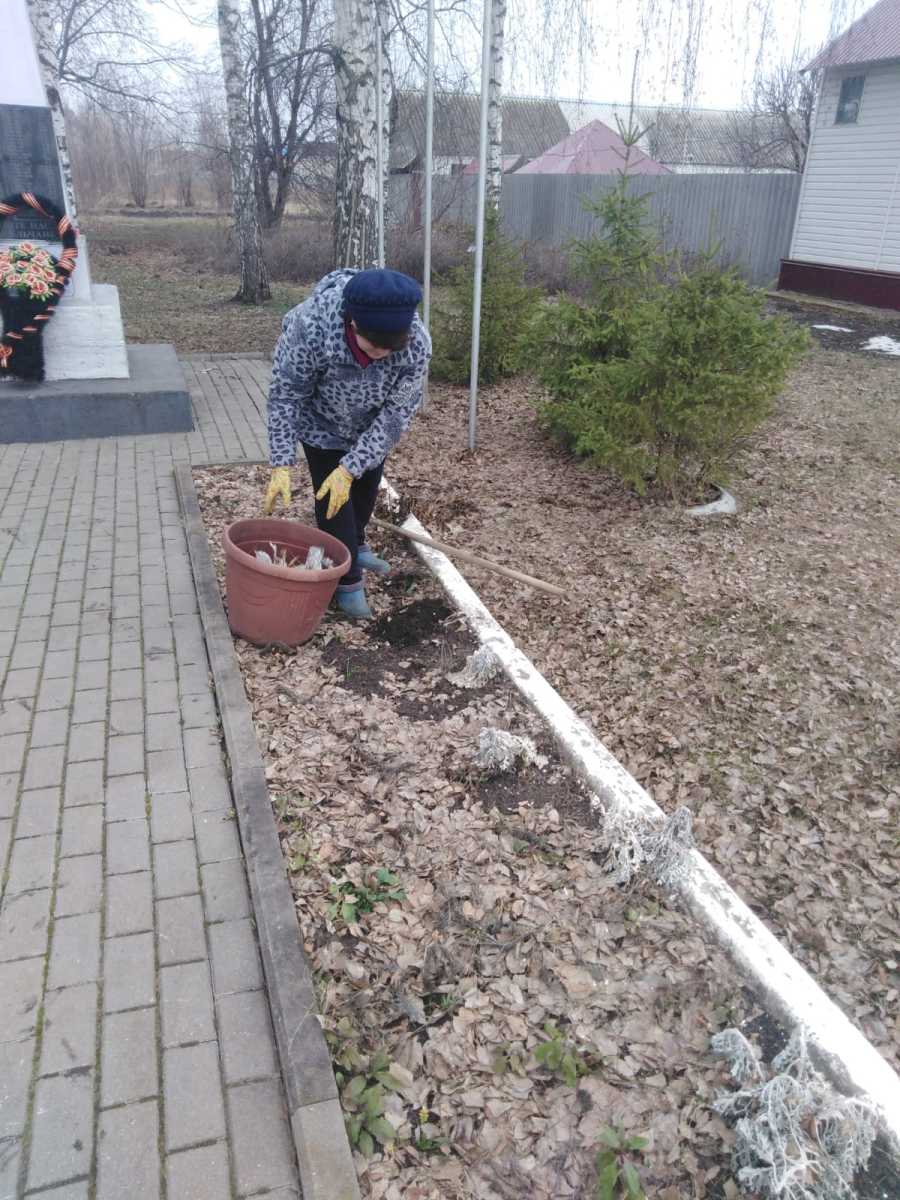 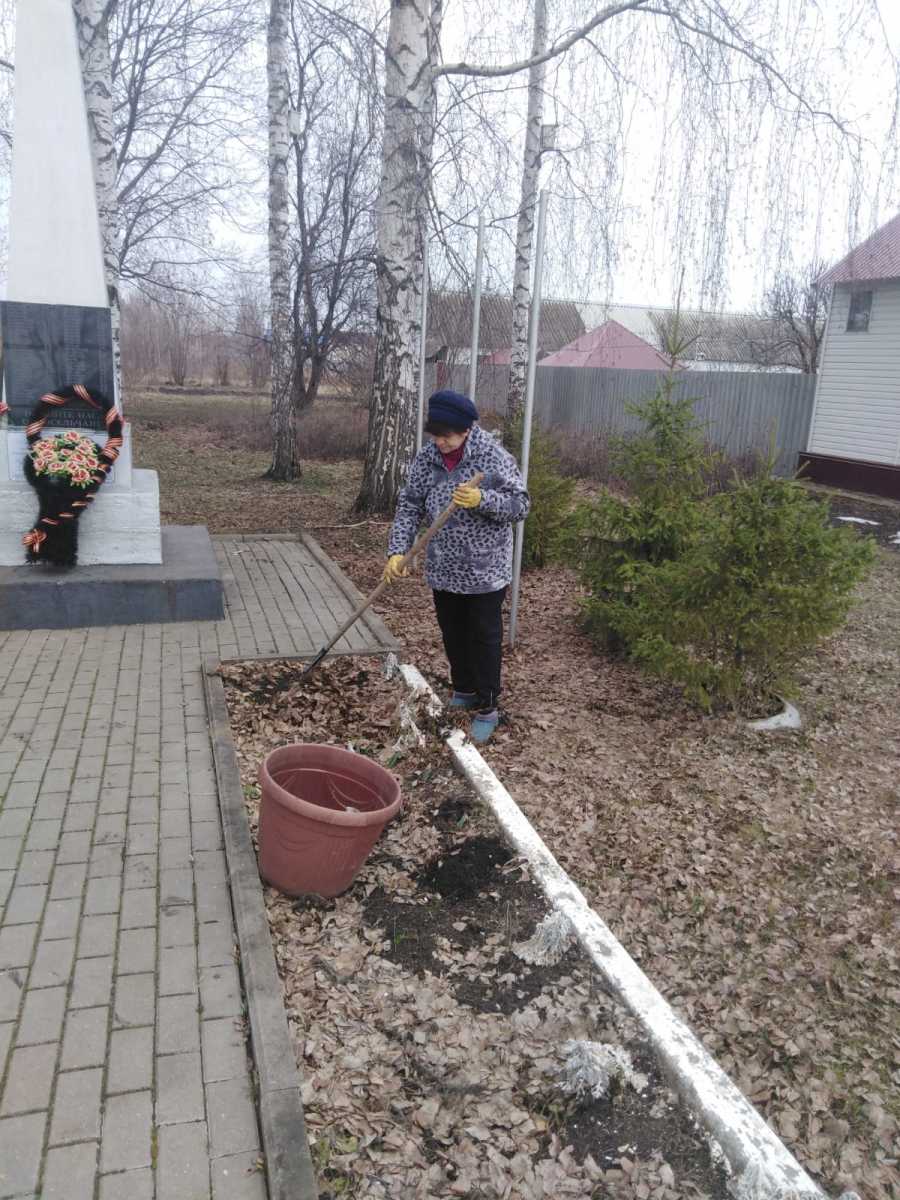 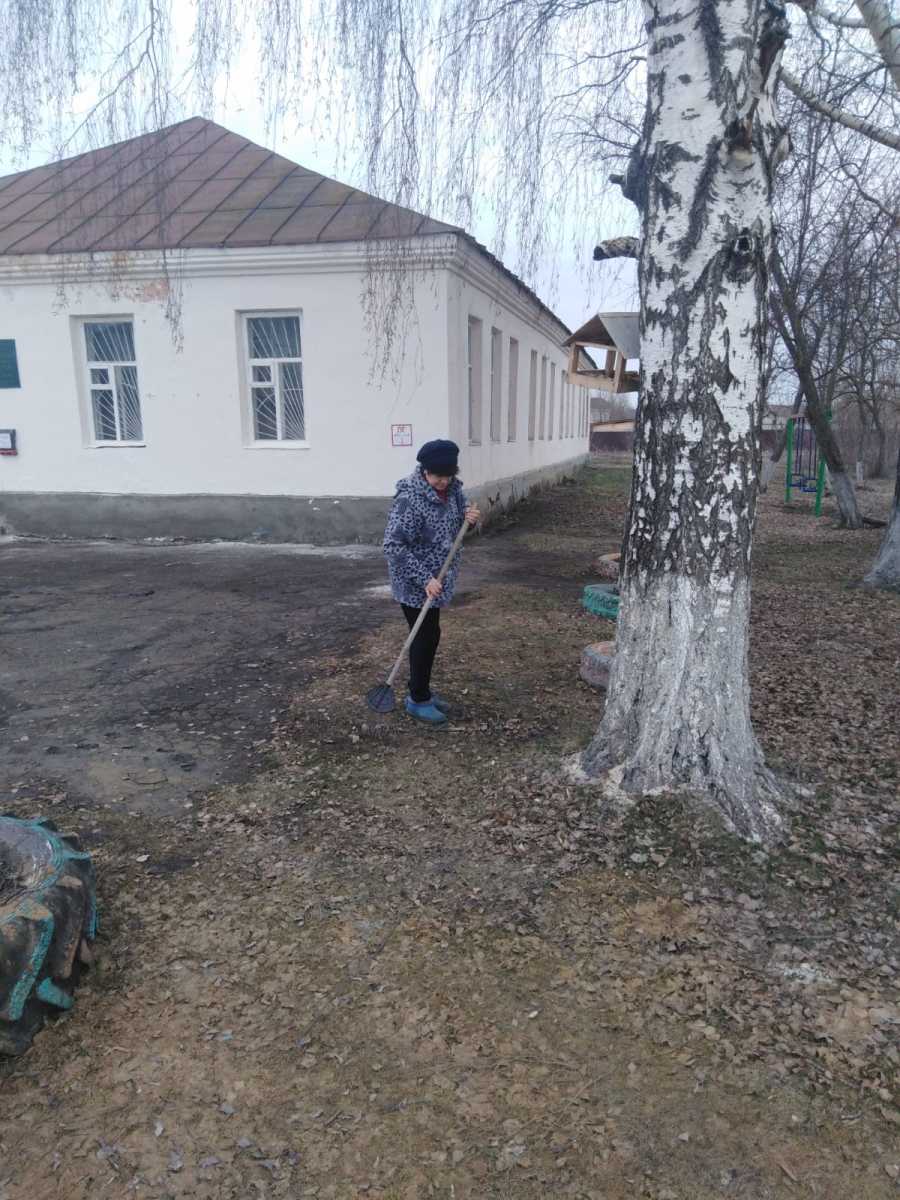 